Publicado en Madrid el 15/12/2023 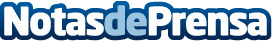 Grupo Lucas potencia su imagen de marca con un nuevo embalaje de Smurfit KappaLa calidad es uno de los grandes pilares de Grupo Lucas, compañía que lleva décadas siendo uno de los líderes del sector hortofrutícola gracias al cuidado y al mimo con los que trata a sus productos, ampliamente reconocidos en el mercado. De esta forma, en colaboración con Smurfit Kappa, ha desarrollado un nuevo embalaje con una imagen renovada, que refuerza su marca en el punto de venta gracias a la impresión interior. Una solución innovadora en un sector tradicionalDatos de contacto:Comunicación de Smurfit KappaSmurfit Kappa679 18 58 25Nota de prensa publicada en: https://www.notasdeprensa.es/grupo-lucas-potencia-su-imagen-de-marca-con-un Categorias: Gastronomía Marketing Madrid Industria Alimentaria Logística Consumo Industria Otras Industrias http://www.notasdeprensa.es